Saint Patrick’s Day ReadingPour en savoir plus sur la Saint Patrick, lis chaque texte et réponds aux questions sur ton cahier, côté exercices. 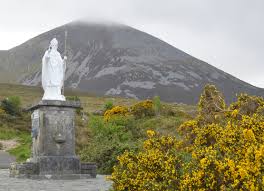 Text 1Text 1 questions :1) Qu’est-ce que Croagh Patrick ?2) Selon la légende, qui y est resté pour prier ? Pendant combien de temps ?3) Quels animaux a-t-il chassé d’Irlande quand il était là-bas ?Text 2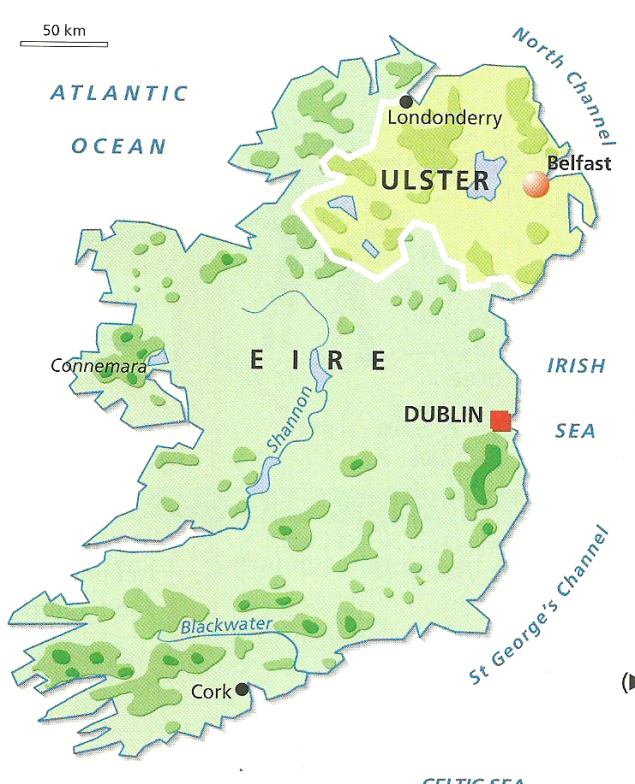 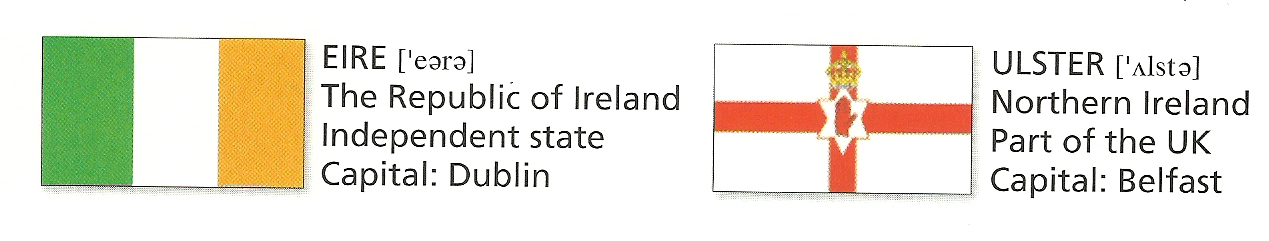 Text 2 questions :1) Quel est le surnom de l’Irlande et pourquoi ? 2) Comment y est le climat ?3) Comment s’appelle la partie indépendante de l’Irlande ? Quelle est sa capitale ?4) Comment s’appelle la partie rattachée au Royaume Uni ? Quelle est sa capitale ?Text 3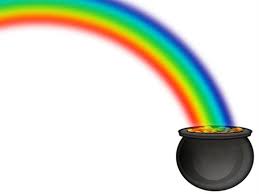 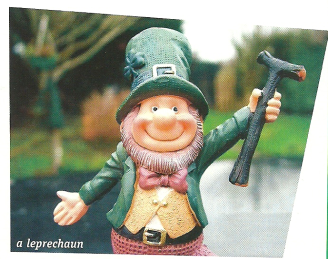 Text 4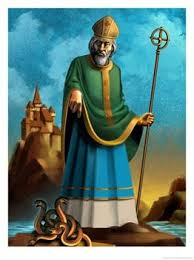 Text 4 questions :1) De qui parle le dernier texte ?2) À quel âge a-t-il été capturé ?3) Qu’est-il devenu ensuite ?4) Qu’a-t-il fait auprès de la population irlandaise ?5) Quand est-il mort ?6) Que représentent les 3 feuilles du trèfle irlandais selon Saint Patrick ?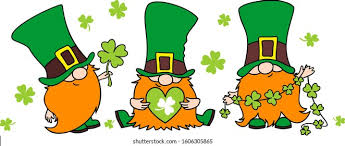 